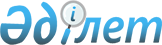 Республикалық меншіктің кейбір мәселелері туралыҚазақстан Республикасы Үкіметінің 2019 жылғы 31 желтоқсандағы № 1041 қаулысы
      "Мемлекеттік мүлік туралы" 2011 жылғы 1 наурыздағы Қазақстан Республикасының Заңы 114-бабының 1-тармағына сәйкес Қазақстан Республикасының Үкіметі ҚАУЛЫ ЕТЕДІ:
      1. Осы қаулыға қосымшаға сәйкес республикалық мүлік "Қазақстан Республикасының Цифрлық даму, инновациялар және аэроғарыш өнеркәсібі министрлігі" мемлекеттік мекемесінің теңгерімінен Қазақстан Республикасының заңнамасында белгіленген тәртіппен "Азаматтарға арналған үкімет" мемлекеттік корпорациясы" коммерциялық емес акционерлік қоғамының акцияларын төлеуге берілсін.
      2. Қазақстан Республикасы Қаржы министрлігінің Мемлекеттік мүлік және жекешелендіру комитеті Қазақстан Республикасының Цифрлық даму, инновациялар және аэроғарыш өнеркәсібі министрлігімен бірлесіп, Қазақстан Республикасының заңнамасында белгіленген тәртіппен осы қаулыдан туындайтын шараларды қабылдасын. 
      3. Осы қаулы қол қойылған күнінен бастап қолданысқа енгізіледі. "Азаматтарға арналған үкімет" мемлекеттік корпорациясы" коммерциялық емес акционерлік қоғамының акцияларын төлеуге республикалық меншіктен берілетін мүліктің тізбесі
					© 2012. Қазақстан Республикасы Әділет министрлігінің «Қазақстан Республикасының Заңнама және құқықтық ақпарат институты» ШЖҚ РМК
				
      Қазақстан Республикасының
Премьер-Министрі

А. Мамин
Қазақстан РеспубликасыҮкіметінің
2019 жылғы 31 желтоқсандағы
№ 1041 қаулысына
қосымша
Р/с №

Мүліктің атауы

Мекенжайы

Өлшем бірлігі

Алаңы / саны

Кадастрлық нөмірі

1

2

3

4

5

6

Нұр-Сұлтан қаласы бойынша Мамандандырылған халыққа қызмет көрсету орталығы мүлкінің тізбесі
Нұр-Сұлтан қаласы бойынша Мамандандырылған халыққа қызмет көрсету орталығы мүлкінің тізбесі
Нұр-Сұлтан қаласы бойынша Мамандандырылған халыққа қызмет көрсету орталығы мүлкінің тізбесі
Нұр-Сұлтан қаласы бойынша Мамандандырылған халыққа қызмет көрсету орталығы мүлкінің тізбесі
Нұр-Сұлтан қаласы бойынша Мамандандырылған халыққа қызмет көрсету орталығы мүлкінің тізбесі
Нұр-Сұлтан қаласы бойынша Мамандандырылған халыққа қызмет көрсету орталығы мүлкінің тізбесі
1.      
Ангар
Нұр-Сұлтан қаласы, Сарыарқа ауданы, 20-40 көшесі, 2С құрылысы
ш.м.
802,0
21:319:147:816:2с/Б
2.      
Ангар
Нұр-Сұлтан қаласы, Сарыарқа ауданы, 20-40 көшесі, 2С құрылысы
ш.м.
802,0
21:319:147:816:2с/В
3.      
Жер учаскесі
Нұр-Сұлтан қаласы, Сарыарқа ауданы, 20-40 көшесі, 2С құрылысы
гектар
9,7017
21:319:147:816
4.      
Автоматты ажыратқышы бар жәшік
Нұр-Сұлтан қаласы, Сарыарқа ауданы, 20-40 көшесі, 2С құрылысы
дана
7
-
5.      
Кіріспе панельдер
Нұр-Сұлтан қаласы, Сарыарқа ауданы, 20-40 көшесі, 2С құрылысы
дана
2
-
6.      
Тарату панелі
Нұр-Сұлтан қаласы, Сарыарқа ауданы, 20-40 көшесі, 2С құрылысы
дана
2
-
7.      
Электр жылытқыштары бар ағынды қондырғыны басқару қалқаны
Нұр-Сұлтан қаласы, Сарыарқа ауданы, 20-40 көшесі, 2С құрылысы
дана
1
-
8.      
Автоматты ажыратқышы бар жәшік
Нұр-Сұлтан қаласы, Сарыарқа ауданы, 20-40 көшесі, 2С құрылысы
дана
7
-
9.      
Кіріспе панельдер
Нұр-Сұлтан қаласы, Сарыарқа ауданы, 20-40 көшесі, 2С құрылысы
дана
2
-
10.      
Тарату панелі
Нұр-Сұлтан қаласы, Сарыарқа ауданы, 20-40 көшесі, 2С құрылысы
дана
2
-
11.      
10 шлейфке арналған қабылдау-бақылау "Сигнал -10" аспабы 
Нұр-Сұлтан қаласы, Сарыарқа ауданы, 20-40 көшесі, 2С құрылысы
дана
1
-
12.      
"С-2000 БКИ" бақылау және индикация пульті 
Нұр-Сұлтан қаласы, Сарыарқа ауданы, 20-40 көшесі, 2С құрылысы
дана
1
-
13.      
"С-2000" бақылау және күзет-өрт сөндіруді басқару пульті 
Нұр-Сұлтан қаласы, Сарыарқа ауданы, 20-40 көшесі, 2С құрылысы
дана
1
-
14.      
Үздіксіз қоректендіру көзі
Нұр-Сұлтан қаласы, Сарыарқа ауданы, 20-40 көшесі, 2С құрылысы
дана
1
-
15.      
IBM EXPRESS 3550 M3 сервері. 1x Xeon 
Нұр-Сұлтан қаласы, Сарыарқа ауданы, 20-40 көшесі, 2С құрылысы
дана
1
-
16.      
Қабырғалық коммутациялық шкаф
Нұр-Сұлтан қаласы, Сарыарқа ауданы, 20-40 көшесі, 2С құрылысы
дана
1
-
17.      
10 шлейфке арналған "Сигнал -10" қабылдау-бақылау аспабы 
Нұр-Сұлтан қаласы, Сарыарқа ауданы, 20-40 көшесі, 2С құрылысы
дана
1
-
18.      
"С-2000 БКИ" бақылау және индикация пульті 
Нұр-Сұлтан қаласы, Сарыарқа ауданы, 20-40 көшесі, 2С құрылысы
дана
1
-
19.      
"С-2000" бақылау және күзет-өрт сөндіруді басқару пульті 
Нұр-Сұлтан қаласы, Сарыарқа ауданы, 20-40 көшесі, 2С құрылысы
дана
1
-
20.      
Үздіксіз қоректендіру көзі
Нұр-Сұлтан қаласы, Сарыарқа ауданы, 20-40 көшесі, 2С құрылысы
дана
1
-
21.      
IBM EXPRESS 3550 M3 сервері. 1x Xeon
Нұр-Сұлтан қаласы, Сарыарқа ауданы, 20-40 көшесі, 2С құрылысы
дана
1
-
22.      
Қабырғалық коммутациялық шкаф
Нұр-Сұлтан қаласы, Сарыарқа ауданы, 20-40 көшесі, 2С құрылысы
дана
1
-
23.      
16 арнаға арналған цифрлық бейнетіркеуіш
Нұр-Сұлтан қаласы, Сарыарқа ауданы, 20-40 көшесі, 2С құрылысы
дана
1
-
24.      
Барлық ауа райына арналған бейнебақылау камерасы
Нұр-Сұлтан қаласы, Сарыарқа ауданы, 20-40 көшесі, 2С құрылысы
дана
8
-
25.      
16 арнаға цифрлық бейнетіркеуіш
Нұр-Сұлтан қаласы, Сарыарқа ауданы, 20-40 көшесі, 2С құрылысы
дана
1
-
26.      
Барлық ауа райына арналған бейнебақылау камерасы (EGV636)
Нұр-Сұлтан қаласы, Сарыарқа ауданы, 20-40 көшесі, 2С құрылысы
дана
8
-
27.      
Көбікті өрт сөндіргіш 
Нұр-Сұлтан қаласы, Сарыарқа ауданы, 20-40 көшесі, 2С құрылысы
дана
12
-
28.      
Өрт құралының аспалы шкафы ШПК-320Б
Нұр-Сұлтан қаласы, Сарыарқа ауданы, 20-40 көшесі, 2С құрылысы
дана
6
-
29.      
Көбікті өрт сөндіргіш
Нұр-Сұлтан қаласы, Сарыарқа ауданы, 20-40 көшесі, 2С құрылысы
дана
12
-
30.      
Өрт құралының аспалы шкафы ШПК-320Б
Нұр-Сұлтан қаласы, Сарыарқа ауданы, 20-40 көшесі, 2С құрылысы
дана
6
-
Ақтөбе қаласы бойынша Мамандандырылған халыққа қызмет көрсету орталығы мүлкінің тізбесі
Ақтөбе қаласы бойынша Мамандандырылған халыққа қызмет көрсету орталығы мүлкінің тізбесі
Ақтөбе қаласы бойынша Мамандандырылған халыққа қызмет көрсету орталығы мүлкінің тізбесі
Ақтөбе қаласы бойынша Мамандандырылған халыққа қызмет көрсету орталығы мүлкінің тізбесі
Ақтөбе қаласы бойынша Мамандандырылған халыққа қызмет көрсету орталығы мүлкінің тізбесі
Ақтөбе қаласы бойынша Мамандандырылған халыққа қызмет көрсету орталығы мүлкінің тізбесі
31.      
Мамандандырылған халыққа қызмет көрсету орталығының ғимараты
Ақтөбе облысы, Ақтөбе қаласы, Астана ауданы, Батыс-2 ш.а., 21Б құр.
ш.м.
1 723,6
02:036:147:034:1/А
32.      
Жертөле
Ақтөбе облысы, Ақтөбе қаласы, Астана ауданы, Батыс-2 ш.а., 21Б құр.
ш.м.
897,7
02:036:147:034:1/жертөле
33.      
Қазандық
Ақтөбе облысы, Ақтөбе қаласы, Астана ауданы, Батыс-2 ш.а., 21Б құр.
ш.м.
78,8
02:036:147:034:2/Б
34.      
Әжетхана
Ақтөбе облысы, Ақтөбе қаласы, Астана ауданы, Батыс-2 ш.а., 21Б құр.
ш.м.
25,6
02:036:147:034:3/В
35.      
Автокөліктерді тіркеу ғимараты
Ақтөбе облысы, Ақтөбе қаласы, Астана ауданы, Батыс-2 ш.а., 21Б құр.
ш.м.
424,6
02:036:147:034:4/Д
36.      
Курсанттарға арналған павильон
Ақтөбе облысы, Ақтөбе қаласы, Астана ауданы, Батыс-2 ш.а., 21Б құр.
ш.м.
18,8
02:036:147:034:5/Е
37.      
Жер учаскесі
Ақтөбе облысы, Ақтөбе қаласы, Астана ауданы, Батыс-2 ш.а., 21Б құр.
гектар
7,0000
02:036:147:034
38.      
Сыртқа орнатылатын кешенді екі трансформаторлық кіші станция  
Ақтөбе облысы, Ақтөбе қаласы, Астана ауданы, Батыс-2 ш.а., 21Б құр.
дана
1
-
39.      
Үш фазалық майлы трансформатор
Ақтөбе облысы, Ақтөбе қаласы, Астана ауданы, Батыс-2 ш.а., 21Б құр.
дана
2
-
40.      
Қазандық жабдықтары: автоматты су жылытатын газ қазандары /резервтік-дизельді отын/ ВВ-2035RG жылу өнімділігі 233кВт /200000 ккал/с/, N-0,62 кВт, u-220В жинақта BLU350 газ жанарғысы бар
Ақтөбе облысы, Ақтөбе қаласы, Астана ауданы, Батыс-2 ш.а., 21Б құр.
дана
2
-
41.      
Қазандық жабдығы: автоматты су жылытқыш қазан ВВ-1035 RG қуаты 116 кВт/100000ккал/сағ/
Ақтөбе облысы, Ақтөбе қаласы, Астана ауданы, Батыс-2 ш.а., 21Б құр.
дана
1
-
42.      
Қазандық жабдығы: ВВ-2035 қазандығына арналған Мах 30 дизель отынының жанарғылары
Ақтөбе облысы, Ақтөбе қаласы, Астана ауданы, Батыс-2 ш.а., 21Б құр.
дана
3
-
43.      
Қазандық жабдығы: JP Basic 2PT сорғы станциясы, G-2м3/сағ, Н-20м.в.ст, N-0,75 кВт, U-220В
Ақтөбе облысы, Ақтөбе қаласы, Астана ауданы, Батыс-2 ш.а., 21Б құр.
дана
1
-
44.      
Қазандық жабдығы: URS 65-180 /3V/.G-20м3/сағ , Н-11м.в.ст, N-1,5кВт, U-380В, диам. 80 мм қысқы желілік сорғылар 
Ақтөбе облысы, Ақтөбе қаласы, Астана ауданы, Батыс-2 ш.а., 21Б құр.
дана
2
-
45.      
Қазандық жабдығы: URS 25-120 , G-3м3/сағ., Н-28м.в.ст, N-0,75кВт, U-220В, желілік жазғы сорғылар
Ақтөбе облысы, Ақтөбе қаласы, Астана ауданы, Батыс-2 ш.а., 21Б құр.
дана
2
-
46.      
Қазандық жабдығы: KHDB-65-160C-NL-SI-G-9,2/2, G-78м3/ч, Н-28м өрт сөндіру сорғылары
Ақтөбе облысы, Ақтөбе қаласы, Астана ауданы, Батыс-2 ш.а., 21Б құр.
дана
2
-
47.      
Қазандық жабдығы: URS 25-40 , G-0.5 м3/сағ., Н-5м. в. ст, N-0,103 кВт, U-220В рециркуляциялық сорғылары 
Ақтөбе облысы, Ақтөбе қаласы, Астана ауданы, Батыс-2 ш.а., 21Б құр.
дана
2
-
48.      
Альфа 1800 R L-P4G-DW электр энергиясын есептегіші
Ақтөбе облысы, Ақтөбе қаласы, Астана ауданы, Батыс-2 ш.а., 21Б құр.
дана
2
-
49.      
Қазандық жабдығы: JP Basic 2PT сорғы станциясы, G-2м3/сағ., Н-20м.в.ст, N-0,75 кВт, U-220В
Ақтөбе облысы, Ақтөбе қаласы, Астана ауданы, Батыс-2 ш.а., 21Б құр.
дана
1
-
50.      
Қазандық жабдығы: AKVA E2 CM 10-2, G-7 м3/сағ., Н-20м суық су жоғарылатқыш сорғы станциясы N-0,75 кВт, U-380В
Ақтөбе облысы, Ақтөбе қаласы, Астана ауданы, Батыс-2 ш.а., 21Б құр.
дана
1
-
51.      
Қазандық жабдығы: ВВ-2035 қазандықтарына арналған қуаты 2 кВт желілік стабилизатор
Ақтөбе облысы, Ақтөбе қаласы, Астана ауданы, Батыс-2 ш.а., 21Б құр.
дана
1
-
52.      
Қазандық жабдығы: РТ-40 ТУ25-02-1053-76 тікелей температура реттегіші
Ақтөбе облысы, Ақтөбе қаласы, Астана ауданы, Батыс-2 ш.а., 21Б құр.
дана
1
-
53.      
Көп функциялы лазерлік құрылғы
Ақтөбе облысы, Ақтөбе қаласы, Астана ауданы, Батыс-2 ш.а., 21Б құр.
дана
40
-
54.      
Принтер
Ақтөбе облысы, Ақтөбе қаласы, Астана ауданы, Батыс-2 ш.а., 21Б құр.
дана
1
-
55.      
Оператордың виртуалды пульті
Ақтөбе облысы, Ақтөбе қаласы, Астана ауданы, Батыс-2 ш.а., 21Б құр.
дана
26
-
56.      
Сервер
Ақтөбе облысы, Ақтөбе қаласы, Астана ауданы, Батыс-2 ш.а., 21Б құр.
дана
1
-
57.      
Компьютер /сервер СУО/
Ақтөбе облысы, Ақтөбе қаласы, Астана ауданы, Батыс-2 ш.а., 21Б құр.
дана
1
-
58.      
Оператор таблосы
Ақтөбе облысы, Ақтөбе қаласы, Астана ауданы, Батыс-2 ш.а., 21Б құр.
дана
26
-
59.      
Орталық табло
Ақтөбе облысы, Ақтөбе қаласы, Астана ауданы, Батыс-2 ш.а., 21Б құр.
дана
4
-
60.      
Кезекті басқару жүйесі
Ақтөбе облысы, Ақтөбе қаласы, Астана ауданы, Батыс-2 ш.а., 21Б құр.
дана
1
-
61.      
Экраны бар ноутбук
Ақтөбе облысы, Ақтөбе қаласы, Астана ауданы, Батыс-2 ш.а., 21Б құр.
дана
1
-
62.      
Canon PIXMA IP7240 принтері
Ақтөбе облысы, Ақтөбе қаласы, Астана ауданы, Батыс-2 ш.а., 21Б құр.
дана
1
-
63.      
17 СК мониторы бар LG ALSER компьютері 
Ақтөбе облысы, Ақтөбе қаласы, Астана ауданы, Батыс-2 ш.а., 21Б құр.
дана
64
-
64.      
SAMSUNG көпфункционалды лазерлік құрылғы
Ақтөбе облысы, Ақтөбе қаласы, Астана ауданы, Батыс-2 ш.а., 21Б құр.
дана
5
-
65.      
17 СК мониторы бар LG ALSER компьютері
Ақтөбе облысы, Ақтөбе қаласы, Астана ауданы, Батыс-2 ш.а., 21Б құр.
дана
5
-
66.      
Қысқа толқынды пеш
Ақтөбе облысы, Ақтөбе қаласы, Астана ауданы, Батыс-2 ш.а., 21Б құр.
дана
1
-
67.      
Бирюса-460 шкаф-сөре тоңазытқыш
Ақтөбе облысы, Ақтөбе қаласы, Астана ауданы, Батыс-2 ш.а., 21Б құр.
дана
1
-
68.      
Термопот 
Ақтөбе облысы, Ақтөбе қаласы, Астана ауданы, Батыс-2 ш.а., 21Б құр.
дана
1
-
69.      
Қабырғаға бекітетін конструкциясы бар LG теледидарлары
Ақтөбе облысы, Ақтөбе қаласы, Астана ауданы, Батыс-2 ш.а., 21Б құр.
дана
4
-
70.      
Canon EOS 1100 D Kit 18-55 DS III фотокамерасы
Ақтөбе облысы, Ақтөбе қаласы, Астана ауданы, Батыс-2 ш.а., 21Б құр.
дана
1
-
71.      
Tosiba TDP-T100 бейнепроекторы
Ақтөбе облысы, Ақтөбе қаласы, Астана ауданы, Батыс-2 ш.а., 21Б құр.
дана
1
-
72.      
NX-400 студиялық импульсті жарық жиынтығы
Ақтөбе облысы, Ақтөбе қаласы, Астана ауданы, Батыс-2 ш.а., 21Б құр.
дана
1
-
73.      
Блюз F-120 тоңазытқыш сөресі 
Ақтөбе облысы, Ақтөбе қаласы, Астана ауданы, Батыс-2 ш.а., 21Б құр.
дана
1
-
74.      
Тоңазытқыш
Ақтөбе облысы, Ақтөбе қаласы, Астана ауданы, Батыс-2 ш.а., 21Б құр.
дана
1
-
75.      
Тұрмыстық тоңазытқыш
Ақтөбе облысы, Ақтөбе қаласы, Астана ауданы, Батыс-2 ш.а., 21Б құр.
дана
1
-
76.      
42 СК мониторлы қабырғаға бекіту конструкциясы бар теледидар 
Ақтөбе облысы, Ақтөбе қаласы, Астана ауданы, Батыс-2 ш.а., 21Б құр.
дана
1
-
77.      
Полиэтилен бактағы  химиялық тазартылған судың қоры
Ақтөбе облысы, Ақтөбе қаласы, Астана ауданы, Батыс-2 ш.а., 21Б құр.
дана
1
-
78.      
Бейтарап сөре
Ақтөбе облысы, Ақтөбе қаласы, Астана ауданы, Батыс-2 ш.а., 21Б құр.
дана
1
-
79.      
Паук бейнепроекторына арналған аспалы қондырғы
Ақтөбе облысы, Ақтөбе қаласы, Астана ауданы, Батыс-2 ш.а., 21Б құр.
дана
1
-
80.      
Киімге арналған шкаф
Ақтөбе облысы, Ақтөбе қаласы, Астана ауданы, Батыс-2 ш.а., 21Б құр.
дана
30
-
81.      
Үй жинау мүкәммалына арналған шкаф
Ақтөбе облысы, Ақтөбе қаласы, Астана ауданы, Батыс-2 ш.а., 21Б құр.
дана
2
-
82.      
Екі жақты кітапханалық стеллаж
Ақтөбе облысы, Ақтөбе қаласы, Астана ауданы, Батыс-2 ш.а., 21Б құр.
дана
40
-
83.      
Үй-жайларды жинауға арналған арба
Ақтөбе облысы, Ақтөбе қаласы, Астана ауданы, Батыс-2 ш.а., 21Б құр.
дана
2
-
84.      
Екі орындық дәрісханалық үстел
Ақтөбе облысы, Ақтөбе қаласы, Астана ауданы, Батыс-2 ш.а., 21Б құр.
дана
5
-
85.      
Үш секциялы жуу ваннасы
Ақтөбе облысы, Ақтөбе қаласы, Астана ауданы, Батыс-2 ш.а., 21Б құр.
дана
1
-
86.      
Тәрелке тағаны
Ақтөбе облысы, Ақтөбе қаласы, Астана ауданы, Батыс-2 ш.а., 21Б құр.
дана
1
-
87.      
Жылжымалы сөресі бар компьютерлік үстел
Ақтөбе облысы, Ақтөбе қаласы, Астана ауданы, Батыс-2 ш.а., 21Б құр.
дана
21
-
88.      
Жиынтығында 4 орындығы бар ас ішетін үстел 
Ақтөбе облысы, Ақтөбе қаласы, Астана ауданы, Батыс-2 ш.а., 21Б құр.
дана
7
-
89.      
Ресепшн
Ақтөбе облысы, Ақтөбе қаласы, Астана ауданы, Батыс-2 ш.а., 21Б құр.
дана
1
-
90.      
Диван
Ақтөбе облысы, Ақтөбе қаласы, Астана ауданы, Батыс-2 ш.а., 21Б құр.
дана
9
-
91.      
Күту залына арналған 3 орынды орындық
Ақтөбе облысы, Ақтөбе қаласы, Астана ауданы, Батыс-2 ш.а., 21Б құр.
дана
11
-
92.      
Күту залына арналған 3 орынды орындық
Ақтөбе облысы, Ақтөбе қаласы, Астана ауданы, Батыс-2 ш.а., 21Б құр.
дана
14
-
93.      
Ас үйге арналған үстел-шкаф
Ақтөбе облысы, Ақтөбе қаласы, Астана ауданы, Батыс-2 ш.а., 21Б құр.
дана
1
-
94.      
Жұмыс креслосы
Ақтөбе облысы, Ақтөбе қаласы, Астана ауданы, Батыс-2 ш.а., 21Б құр.
дана
1
-
95.      
Басшының үстелі
Ақтөбе облысы, Ақтөбе қаласы, Астана ауданы, Батыс-2 ш.а., 21Б құр.
дана
1
-
96.      
Аспалы тумбасы бар компьютерлік үстел
Ақтөбе облысы, Ақтөбе қаласы, Астана ауданы, Батыс-2 ш.а., 21Б құр.
дана
6
-
97.      
Кеңсе үстелі
Ақтөбе облысы, Ақтөбе қаласы, Астана ауданы, Батыс-2 ш.а., 21Б құр.
дана
37
-
98.      
Аспалы тумбасы бар жұмыс үстелі
Ақтөбе облысы, Ақтөбе қаласы, Астана ауданы, Батыс-2 ш.а., 21Б құр.
дана
22
-
99.      
Қосымша үстел
Ақтөбе облысы, Ақтөбе қаласы, Астана ауданы, Батыс-2 ш.а., 21Б құр.
дана
4
-
100.      
Келушілерге арналған кресло (БКБ)
Ақтөбе облысы, Ақтөбе қаласы, Астана ауданы, Батыс-2 ш.а., 21Б құр.
дана
18
-
101.      
Шынтақшасы, доңғалақ тіректері бар жұмыс орындығы
Ақтөбе облысы, Ақтөбе қаласы, Астана ауданы, Батыс-2 ш.а., 21Б құр.
дана
44
-
102.      
Киімге арналған шкаф
Ақтөбе облысы, Ақтөбе қаласы, Астана ауданы, Батыс-2 ш.а., 21Б құр.
дана
33
-
103.      
Президиумға арналған үстел
Ақтөбе облысы, Ақтөбе қаласы, Астана ауданы, Батыс-2 ш.а., 21Б құр.
дана
1
-
104.      
Трибуна
Ақтөбе облысы, Ақтөбе қаласы, Астана ауданы, Батыс-2 ш.а., 21Б құр.
дана
2
-
105.      
Әмбебап стеллаж
Ақтөбе облысы, Ақтөбе қаласы, Астана ауданы, Батыс-2 ш.а., 21Б құр.
дана
113
-
106.      
Еденге қойылатын кабинеттік ілгіш
Ақтөбе облысы, Ақтөбе қаласы, Астана ауданы, Батыс-2 ш.а., 21Б құр.
дана
20
-
107.      
Жартылай жұмсақ орындық
Ақтөбе облысы, Ақтөбе қаласы, Астана ауданы, Батыс-2 ш.а., 21Б құр.
дана
120
-
108.      
Кітап шкафы
Ақтөбе облысы, Ақтөбе қаласы, Астана ауданы, Батыс-2 ш.а., 21Б құр.
дана
3
-
109.      
Сейфі бар металл шкаф
Ақтөбе облысы, Ақтөбе қаласы, Астана ауданы, Батыс-2 ш.а., 21Б құр.
дана
6
-
110.      
Үстел шамы
Ақтөбе облысы, Ақтөбе қаласы, Астана ауданы, Батыс-2 ш.а., 21Б құр.
дана
1
-
111.      
Киімге арналған шкаф
Ақтөбе облысы, Ақтөбе қаласы, Астана ауданы, Батыс-2 ш.а., 21Б құр.
дана
3
-
112.      
Бір жақты кітапханалық стеллаж
Ақтөбе облысы, Ақтөбе қаласы, Астана ауданы, Батыс-2 ш.а., 21Б құр.
дана
6
-
113.      
Жинау мүкәммалына арналған шкаф
Ақтөбе облысы, Ақтөбе қаласы, Астана ауданы, Батыс-2 ш.а., 21Б құр.
дана
1
-
114.      
Үй-жайларды жинауға арналған арба
Ақтөбе облысы, Ақтөбе қаласы, Астана ауданы, Батыс-2 ш.а., 21Б құр.
дана
1
-
115.      
Киім ауыстыруға арналған орындығы бар киім шкафы
Ақтөбе облысы, Ақтөбе қаласы, Астана ауданы, Батыс-2 ш.а., 21Б құр.
дана
5
-
116.      
Гардеробқа арналған орындық
Ақтөбе облысы, Ақтөбе қаласы, Астана ауданы, Батыс-2 ш.а., 21Б құр.
дана
5
-
117.      
Аспалы тумбасы бар компьютерлік үстел
Ақтөбе облысы, Ақтөбе қаласы, Астана ауданы, Батыс-2 ш.а., 21Б құр.
дана
5
-
118.      
Шынтақшасы, доңғалақ тіректері бар жұмыс орындығы
Ақтөбе облысы, Ақтөбе қаласы, Астана ауданы, Батыс-2 ш.а., 21Б құр.
дана
1
-
119.      
Әмбебап стеллажы
Ақтөбе облысы, Ақтөбе қаласы, Астана ауданы, Батыс-2 ш.а., 21Б құр.
дана
1
-
120.      
Маркерлік тақта
Ақтөбе облысы, Ақтөбе қаласы, Астана ауданы, Батыс-2 ш.а., 21Б құр.
дана
1
-
121.      
Үш аяқты экран
Ақтөбе облысы, Ақтөбе қаласы, Астана ауданы, Батыс-2 ш.а., 21Б құр.
дана
1
-
122.      
Пластикалық фон
Ақтөбе облысы, Ақтөбе қаласы, Астана ауданы, Батыс-2 ш.а., 21Б құр.
дана
1
-
123.      
Сүзгі-жұмсартқыш
Ақтөбе облысы, Ақтөбе қаласы, Астана ауданы, Батыс-2 ш.а., 21Б құр.
дана
1
-
124.      
ГМС-25 гидромагнитті су тазарту жүйесі
Ақтөбе облысы, Ақтөбе қаласы, Астана ауданы, Батыс-2 ш.а., 21Б құр.
дана
1
-
125.      
Электр дәнекерленген болат құбырлардан жасалған газ жолдары
Ақтөбе облысы, Ақтөбе қаласы, Астана ауданы, Батыс-2 ш.а., 21Б құр.
дана
14
-
Павлодар қаласы бойынша Мамандандырылған халыққа қызмет көрсету орталығы мүлкінің тізбесі
Павлодар қаласы бойынша Мамандандырылған халыққа қызмет көрсету орталығы мүлкінің тізбесі
Павлодар қаласы бойынша Мамандандырылған халыққа қызмет көрсету орталығы мүлкінің тізбесі
Павлодар қаласы бойынша Мамандандырылған халыққа қызмет көрсету орталығы мүлкінің тізбесі
Павлодар қаласы бойынша Мамандандырылған халыққа қызмет көрсету орталығы мүлкінің тізбесі
Павлодар қаласы бойынша Мамандандырылған халыққа қызмет көрсету орталығы мүлкінің тізбесі
126.      
Мамандандырылған халыққа қызмет көрсету орталығының ғимараты
Павлодар облысы Павлодар қаласы, Космонавт көшесі, 
2 үй
ш.м.
2 679,0
14:218:053:1970:1/А
127.      
Автокөліктерді тіркеу ғимараты
Павлодар облысы Павлодар қаласы, Космонавт көшесі, 
2 үй
ш.м.
429,7
14:218:053:1970:2/Б
128.      
Курсанттарға арналған павильон
Павлодар облысы Павлодар қаласы, Космонавт көшесі, 
2 үй
ш.м.
19,4
14:218:053:1970:3/В
129.      
Жер учаскесі
Павлодар облысы Павлодар қаласы, Космонавт көшесі, 
2 үй
гектар
3,0000
14:218:053:1970
130.      
Электрмен жабдықтау желілері
Павлодар облысы Павлодар қаласы, Космонавт көшесі, 
2 үй
дана
1
-
131.      
Электрмен жабдықтау желілерінің жабдығы
Павлодар облысы Павлодар қаласы, Космонавт көшесі, 
2 үй
дана
1
-
132.      
Сыртқы телефондандыру және радиоландыру желілері
Павлодар облысы Павлодар қаласы, Космонавт көшесі, 
2 үй
дана
1
-
133.      
Сыртқы су құбыры желілері
Павлодар облысы Павлодар қаласы, Космонавт көшесі, 
2 үй
дана
1
-
134.      
Сыртқы кәріз желілері
Павлодар облысы Павлодар қаласы, Космонавт көшесі, 
2 үй
дана
1
-
135.      
Жылу желілері
Павлодар облысы Павлодар қаласы, Космонавт көшесі, 
2 үй
дана
1
-
136.      
Автодром және мотодром жабдығы
Павлодар облысы Павлодар қаласы, Космонавт көшесі, 
2 үй
дана
1
-
137.      
Экраны бар ноутбук
Павлодар облысы Павлодар қаласы, Космонавт көшесі, 
2 үй
дана
1
-
138.      
Үш аяқты экран
Павлодар облысы Павлодар қаласы, Космонавт көшесі, 
2 үй
дана
1
-
139.      
17 СК мониторы бар компьютер
Павлодар облысы Павлодар қаласы, Космонавт көшесі, 
2 үй
дана
1
-
140.      
Көп функциялы лазерлік құрылғы
Павлодар облысы Павлодар қаласы, Космонавт көшесі, 
2 үй
дана
1
-
141.      
42 СК мониторы бар теледидар
Павлодар облысы Павлодар қаласы, Космонавт көшесі, 
2 үй
дана
1
-
142.      
Қысқа толқынды пеш
Павлодар облысы Павлодар қаласы, Космонавт көшесі, 
2 үй
дана
1
-
143.      
Тоңазытқыш
Павлодар облысы Павлодар қаласы, Космонавт көшесі, 
2 үй
дана
1
-
144.      
Фотокамера
Павлодар облысы Павлодар қаласы, Космонавт көшесі, 
2 үй
дана
1
-
145.      
Бирюса-260НК-5 мұздатқышы
Павлодар облысы Павлодар қаласы, Космонавт көшесі, 
2 үй
дана
1
-
146.      
Айсберг мұздатқыш сөресі
Павлодар облысы Павлодар қаласы, Космонавт көшесі, 
2 үй
дана
1
-
147.      
Polair DM тоңазытқыш шкафы
Павлодар облысы Павлодар қаласы, Космонавт көшесі, 
2 үй
дана
1
-
148.      
Polair DM тоңазытқыш шкафы
Павлодар облысы Павлодар қаласы, Космонавт көшесі, 
2 үй
дана
1
-
149.      
Epson проекторы
Павлодар облысы Павлодар қаласы, Космонавт көшесі, 
2 үй
дана
1
-
150.      
47 LB720V/LED-TV LG теледидары
Павлодар облысы Павлодар қаласы, Космонавт көшесі, 
2 үй
дана
1
-
151.      
Маркерлік тақта
Павлодар облысы Павлодар қаласы, Космонавт көшесі, 
2 үй
дана
1
-
152.      
Мобильді офистік қалқа (26 данадан тұратын жиынтық)
Павлодар облысы Павлодар қаласы, Космонавт көшесі, 
2 үй
жиынтық
1
-
153.      
3 секциялы жуу ваннасы
Павлодар облысы Павлодар қаласы, Космонавт көшесі, 
2 үй
дана
1
-
154.      
ПТ-12 сөресі
Павлодар облысы Павлодар қаласы, Космонавт көшесі, 
2 үй
дана
1
-
Шымкент қаласы бойынша Мамандандырылған халыққа қызмет көрсету орталығы мүлкінің тізбесі
Шымкент қаласы бойынша Мамандандырылған халыққа қызмет көрсету орталығы мүлкінің тізбесі
Шымкент қаласы бойынша Мамандандырылған халыққа қызмет көрсету орталығы мүлкінің тізбесі
Шымкент қаласы бойынша Мамандандырылған халыққа қызмет көрсету орталығы мүлкінің тізбесі
Шымкент қаласы бойынша Мамандандырылған халыққа қызмет көрсету орталығы мүлкінің тізбесі
Шымкент қаласы бойынша Мамандандырылған халыққа қызмет көрсету орталығы мүлкінің тізбесі
155.      
Мамандандырылған халыққа қызмет көрсету орталығының ғимараты
Шымкент қаласы, Қаратау ауданы, Достық ш.а., 2343/1 ғимарат
ш.м.
2 557,0
19:309:200:2343:1/А
156.      
Бокс ғимараты 
Шымкент қаласы, Қаратау ауданы, Достық ш.а., 2343/1 ғимарат
ш.м.
422,8
19:309:200:2343:2/Б
157.      
Жер учаскесі
Шымкент қаласы, Қаратау ауданы, Достық ш.а., 2343/1 ғимарат
гектар
4,0064
19:309:200:2343
158.      
Курсанттарға арналған павильон
Шымкент қаласы, Қаратау ауданы, Достық ш.а., 2343/1 ғимарат
дана
1
-
159.      
Курсанттарға арналған павильон жабдығы
Шымкент қаласы, Қаратау ауданы, Достық ш.а., 2343/1 ғимарат
дана
1
-
160.      
Отоскоп
Шымкент қаласы, Қаратау ауданы, Достық ш.а., 2343/1 ғимарат
дана
1
-
161.      
Офтальмоскоп
Шымкент қаласы, Қаратау ауданы, Достық ш.а., 2343/1 ғимарат
дана
1
-
162.      
Компьютер
Шымкент қаласы, Қаратау ауданы, Достық ш.а., 2343/1 ғимарат
дана
57
-
163.      
Проекциялық экран
Шымкент қаласы, Қаратау ауданы, Достық ш.а., 2343/1 ғимарат
дана
1
-
164.      
Benq 18.5 LED GL2055A мониторы
Шымкент қаласы, Қаратау ауданы, Достық ш.а., 2343/1 ғимарат
дана
1
-
165.      
Фотоаппарат
Шымкент қаласы, Қаратау ауданы, Достық ш.а., 2343/1 ғимарат
дана
1
-
166.      
Кезекті басқару жүйесі
Шымкент қаласы, Қаратау ауданы, Достық ш.а., 2343/1 ғимарат
дана
1
-
167.      
Проектор
Шымкент қаласы, Қаратау ауданы, Достық ш.а., 2343/1 ғимарат
дана
1
-
168.      
Бактерицидті сәулелендіргіш ОБНП
Шымкент қаласы, Қаратау ауданы, Достық ш.а., 2343/1 ғимарат
дана
3
-
169.      
Сивцев кестесі бар Сивцев кестелерін жарықтандырғыш
Шымкент қаласы, Қаратау ауданы, Достық ш.а., 2343/1 ғимарат
дана
1
-
170.      
Маңдайлық рефлектор
Шымкент қаласы, Қаратау ауданы, Достық ш.а., 2343/1 ғимарат
дана
1
-
171.      
Отоларингологиялық емхана жиынтығы
Шымкент қаласы, Қаратау ауданы, Достық ш.а., 2343/1 ғимарат
дана
1
-
172.      
Ресепшн бағанасы
Шымкент қаласы, Қаратау ауданы, Достық ш.а., 2343/1 ғимарат
дана
2
-
173.      
3 орындық орындықтар блогы 
Шымкент қаласы, Қаратау ауданы, Достық ш.а., 2343/1 ғимарат
дана
32
-
174.      
Компьютерлік үстел
Шымкент қаласы, Қаратау ауданы, Достық ш.а., 2343/1 ғимарат
дана
16
-
175.      
2 орындық орындықтар блогы 
Шымкент қаласы, Қаратау ауданы, Достық ш.а., 2343/1 ғимарат
дана
40
-
176.      
Конференц-үстел
Шымкент қаласы, Қаратау ауданы, Достық ш.а., 2343/1 ғимарат
дана
1
-
177.      
Асхана үстелі
Шымкент қаласы, Қаратау ауданы, Достық ш.а., 2343/1 ғимарат
дана
7
-
178.      
Мод орындығы 
Шымкент қаласы, Қаратау ауданы, Достық ш.а., 2343/1 ғимарат
дана
109
-
179.      
Екі тумбалы үстел
Шымкент қаласы, Қаратау ауданы, Достық ш.а., 2343/1 ғимарат
дана
27
-
180.      
изо+парта орындық
Шымкент қаласы, Қаратау ауданы, Достық ш.а., 2343/1 ғимарат
дана
12
-
181.      
Квадро-Лайн орындығы
Шымкент қаласы, Қаратау ауданы, Достық ш.а., 2343/1 ғимарат
дана
70
-
182.      
Киімге арналған шкаф
Шымкент қаласы, Қаратау ауданы, Достық ш.а., 2343/1 ғимарат
дана
8
-
183.      
Кітапқа арналған шкаф
Шымкент қаласы, Қаратау ауданы, Достық ш.а., 2343/1 ғимарат
дана
32
-
184.      
Мұрағатқа арналған секциялық шкаф
Шымкент қаласы, Қаратау ауданы, Достық ш.а., 2343/1 ғимарат
дана
4
-
185.      
Дәрігер кабинетіне арналған шкаф
Шымкент қаласы, Қаратау ауданы, Достық ш.а., 2343/1 ғимарат
дана
2
-
186.      
Президиум үстелі
Шымкент қаласы, Қаратау ауданы, Достық ш.а., 2343/1 ғимарат
дана
2
-
187.      
Жұмыс үстеліне қосымша үстел
Шымкент қаласы, Қаратау ауданы, Достық ш.а., 2343/1 ғимарат
дана
25
-
188.      
3 орындық орындықтар блогы 
Шымкент қаласы, Қаратау ауданы, Достық ш.а., 2343/1 ғимарат
дана
1
-
189.      
Квадро-Лайн орындығы
Шымкент қаласы, Қаратау ауданы, Достық ш.а., 2343/1 ғимарат
дана
1
-
190.      
ВМП-6-2-5 жуу ваннасы
Шымкент қаласы, Қаратау ауданы, Достық ш.а., 2343/1 ғимарат
дана
1
-
Талдықорған қаласы бойынша Мамандандырылған халыққа қызмет көрсету орталығы мүлкінің тізбесі
Талдықорған қаласы бойынша Мамандандырылған халыққа қызмет көрсету орталығы мүлкінің тізбесі
Талдықорған қаласы бойынша Мамандандырылған халыққа қызмет көрсету орталығы мүлкінің тізбесі
Талдықорған қаласы бойынша Мамандандырылған халыққа қызмет көрсету орталығы мүлкінің тізбесі
Талдықорған қаласы бойынша Мамандандырылған халыққа қызмет көрсету орталығы мүлкінің тізбесі
Талдықорған қаласы бойынша Мамандандырылған халыққа қызмет көрсету орталығы мүлкінің тізбесі
191.      
Мамандандырылған халыққа қызмет көрсету орталығының ғимараты
Алматы облысы, Талдықорған қаласы, Шығыс шағын ауданы, Центральная көшесі, 28 үй

 
ш.м.
2 584,5
03:268:045:102:1/А
192.      
Диагностика пункті
Алматы облысы, Талдықорған қаласы, Шығыс шағын ауданы, Центральная көшесі, 28 үй

 
ш.м.
306,5
03:268:045:102:2/Б
193.      
Гараж 
Алматы облысы, Талдықорған қаласы, Шығыс шағын ауданы, Центральная көшесі, 28 үй

 
ш.м.
621,9
03:268:045:102:3/В
194.      
Диспетчерлік пункт
Алматы облысы, Талдықорған қаласы, Шығыс шағын ауданы, Центральная көшесі, 28 үй

 
ш.м.
12,0
03:268:045:102:1/Г1
195.      
Күзетші үйі 
Алматы облысы, Талдықорған қаласы, Шығыс шағын ауданы, Центральная көшесі, 28 үй

 
ш.м.
14,1
03:268:045:102:4/Д
196.      
Қалқа 
Алматы облысы, Талдықорған қаласы, Шығыс шағын ауданы, Центральная көшесі, 28 үй

 
ш.м.
171,0
03:268:045:102:1/I
197.      
Қалқа 
Алматы облысы, Талдықорған қаласы, Шығыс шағын ауданы, Центральная көшесі, 28 үй

 
ш.м.
42,2
03:268:045:102:1/II
198.      
Көпір 
Алматы облысы, Талдықорған қаласы, Шығыс шағын ауданы, Центральная көшесі, 28 үй

 
ш.м.
225,9
03:268:045:102:1/III
199.      
Әжетхана 
Алматы облысы, Талдықорған қаласы, Шығыс шағын ауданы, Центральная көшесі, 28 үй

 
ш.м.
85,8
03:268:045:102:1/IV
200.      
Күрке 
Алматы облысы, Талдықорған қаласы, Шығыс шағын ауданы, Центральная көшесі, 28 үй

 
ш.м.
9,8
03:268:045:102:1/V
201.      
Күрке
Алматы облысы, Талдықорған қаласы, Шығыс шағын ауданы, Центральная көшесі, 28 үй

 
ш.м.
9,8
03:268:045:102:1/VI
202.      
Жер учаскесі
Алматы облысы, Талдықорған қаласы, Шығыс шағын ауданы, Центральная көшесі, 28 үй

 
гектар
6,2835
03:268:045:102
203.      
Орындықтар 
Алматы облысы, Талдықорған қаласы, Шығыс шағын ауданы, Центральная көшесі, 28 үй

 
дана
47
-
204.      
Металдан жасалған қоқыс жәшігі 
Алматы облысы, Талдықорған қаласы, Шығыс шағын ауданы, Центральная көшесі, 28 үй

 
дана
15
-
205.      
Шлагбаум 
Алматы облысы, Талдықорған қаласы, Шығыс шағын ауданы, Центральная көшесі, 28 үй

 
дана
1
-
206.      
Металл тіректерде орналасқан кеңінен ашылатын қақпа
Алматы облысы, Талдықорған қаласы, Шығыс шағын ауданы, Центральная көшесі, 28 үй

 
дана
3
-
Атырау облысының Исатай ауданы, Аққыстау ауылындағы Халыққа қызмет көрсету орталығы мүлкінің тізбесі
Атырау облысының Исатай ауданы, Аққыстау ауылындағы Халыққа қызмет көрсету орталығы мүлкінің тізбесі
Атырау облысының Исатай ауданы, Аққыстау ауылындағы Халыққа қызмет көрсету орталығы мүлкінің тізбесі
Атырау облысының Исатай ауданы, Аққыстау ауылындағы Халыққа қызмет көрсету орталығы мүлкінің тізбесі
Атырау облысының Исатай ауданы, Аққыстау ауылындағы Халыққа қызмет көрсету орталығы мүлкінің тізбесі
Атырау облысының Исатай ауданы, Аққыстау ауылындағы Халыққа қызмет көрсету орталығы мүлкінің тізбесі
207.      
Халыққа қызмет көрсету орталығының ғимараты
Атырау облысы, Исатай ауданы, Аққыстау ауылдық округ, Аққыстау ауылы, Ерғали Есжанұлы көшесі, 25 ғимарат
ш.м.
401,2
04:061:002:362:1/А
208.      
Қазандық
Атырау облысы, Исатай ауданы, Аққыстау ауылдық округ, Аққыстау ауылы, Ерғали Есжанұлы көшесі, 25 ғимарат
ш.м.
15,6
04:061:002:362:1/Г
209.      
Жер учаскесі
Атырау облысы, Исатай ауданы, Аққыстау ауылдық округ, Аққыстау ауылы, Ерғали Есжанұлы көшесі, 25 ғимарат
гектар
0,088
04:061:002:362
210.      
Трансформаторлық сыртқы қондырғы (КТПН-63 кВА)
Атырау облысы, Исатай ауданы, Аққыстау ауылдық округ, Аққыстау ауылы, Ерғали Есжанұлы көшесі, 25 ғимарат
дана
1
-
211.      
Трансформатор (ТМ-63/6 (10)/0,4)
Атырау облысы, Исатай ауданы, Аққыстау ауылдық округ, Аққыстау ауылы, Ерғали Есжанұлы көшесі, 25 ғимарат
дана
1
-
212.      
Газ тәрізді отынмен су жылытқыш
Атырау облысы, Исатай ауданы, Аққыстау ауылдық округ, Аққыстау ауылы, Ерғали Есжанұлы көшесі, 25 ғимарат
дана
2
-
213.      
Дизель-генератор
Атырау облысы, Исатай ауданы, Аққыстау ауылдық округ, Аққыстау ауылы, Ерғали Есжанұлы көшесі, 25 ғимарат
дана
1
-
214.      
Компьютер
Атырау облысы, Исатай ауданы, Аққыстау ауылдық округ, Аққыстау ауылы, Ерғали Есжанұлы көшесі, 25 ғимарат
дана
13
-
215.      
Ағаш стеллаж 
Атырау облысы, Исатай ауданы, Аққыстау ауылдық округ, Аққыстау ауылы, Ерғали Есжанұлы көшесі, 25 ғимарат
дана
21
-
216.      
Компьютерге арналған үстел
Атырау облысы, Исатай ауданы, Аққыстау ауылдық округ, Аққыстау ауылы, Ерғали Есжанұлы көшесі, 25 ғимарат
дана
12
-
217.      
Жұмыс креслосы
Атырау облысы, Исатай ауданы, Аққыстау ауылдық округ, Аққыстау ауылы, Ерғали Есжанұлы көшесі, 25 ғимарат
дана
12
-
218.      
Орындық 
Атырау облысы, Исатай ауданы, Аққыстау ауылдық округ, Аққыстау ауылы, Ерғали Есжанұлы көшесі, 25 ғимарат
дана
36
-
219.      
Кеңсе шкафы
Атырау облысы, Исатай ауданы, Аққыстау ауылдық округ, Аққыстау ауылы, Ерғали Есжанұлы көшесі, 25 ғимарат
дана
24
-
220.      
Отырыс залына арналған орындықтар
Атырау облысы, Исатай ауданы, Аққыстау ауылдық округ, Аққыстау ауылы, Ерғали Есжанұлы көшесі, 25 ғимарат
дана
34
-
221.      
Жазу үстелі
Атырау облысы, Исатай ауданы, Аққыстау ауылдық округ, Аққыстау ауылы, Ерғали Есжанұлы көшесі, 25 ғимарат
дана
12
-
222.      
Отырыстарға арналған үстел
Атырау облысы, Исатай ауданы, Аққыстау ауылдық округ, Аққыстау ауылы, Ерғали Есжанұлы көшесі, 25 ғимарат
дана
2
-
223.      
Екі тумбалы жұмыс үстелі
Атырау облысы, Исатай ауданы, Аққыстау ауылдық округ, Аққыстау ауылы, Ерғали Есжанұлы көшесі, 25 ғимарат
дана
2
-
224.      
Басшы креслосы
Атырау облысы, Исатай ауданы, Аққыстау ауылдық округ, Аққыстау ауылы, Ерғали Есжанұлы көшесі, 25 ғимарат
дана
2
-
225.      
Сөйлесу аппараты
Атырау облысы, Исатай ауданы, Аққыстау ауылдық округ, Аққыстау ауылы, Ерғали Есжанұлы көшесі, 25 ғимарат
дана
13
-
226.      
Жұмсақ диван
Атырау облысы, Исатай ауданы, Аққыстау ауылдық округ, Аққыстау ауылы, Ерғали Есжанұлы көшесі, 25 ғимарат
дана
5
-
227.      
Сейф
Атырау облысы, Исатай ауданы, Аққыстау ауылдық округ, Аққыстау ауылы, Ерғали Есжанұлы көшесі, 25 ғимарат
дана
1
-
Атырау облысының Махамбет ауданы Махамбет ауылындағы Халыққа қызмет көрсету орталығы мүлкінің тізбесі
Атырау облысының Махамбет ауданы Махамбет ауылындағы Халыққа қызмет көрсету орталығы мүлкінің тізбесі
Атырау облысының Махамбет ауданы Махамбет ауылындағы Халыққа қызмет көрсету орталығы мүлкінің тізбесі
Атырау облысының Махамбет ауданы Махамбет ауылындағы Халыққа қызмет көрсету орталығы мүлкінің тізбесі
Атырау облысының Махамбет ауданы Махамбет ауылындағы Халыққа қызмет көрсету орталығы мүлкінің тізбесі
Атырау облысының Махамбет ауданы Махамбет ауылындағы Халыққа қызмет көрсету орталығы мүлкінің тізбесі
228.      
Халыққа қызмет көрсету орталығының ғимараты
Атырау облысы, Махамбет ауданы, Махамбет ауылы, Жеңістің 50 жылдығы атындағы көше, 9А ғимараты
ш.м.
447,5
04:065:003:3453:1/А
229.      
Қазандық
Атырау облысы, Махамбет ауданы, Махамбет ауылы, Жеңістің 50 жылдығы атындағы көше, 9А ғимараты
ш.м.
9,9
04:065:003:3453:2/Б
230.      
Септик 6 м3
Атырау облысы, Махамбет ауданы, Махамбет ауылы, Жеңістің 50 жылдығы атындағы көше, 9А ғимараты
текше метр
6,0
04:065:003:3453/I
231.      
Резервуар 50 м3
Атырау облысы, Махамбет ауданы, Махамбет ауылы, Жеңістің 50 жылдығы атындағы көше, 9А ғимараты
текше метр
50,0
04:065:003:3453/II
232.      
Жер учаскесі
Атырау облысы, Махамбет ауданы, Махамбет ауылы, Жеңістің 50 жылдығы атындағы көше, 9А ғимараты
гектар
0,1424
04:065:003:3453
233.      
Су жылытатын қазан
Атырау облысы, Махамбет ауданы, Махамбет ауылы, Жеңістің 50 жылдығы атындағы көше, 9А ғимараты
дана
2
-
234.      
Желілік сорғы 40/100
Атырау облысы, Махамбет ауданы, Махамбет ауылы, Жеңістің 50 жылдығы атындағы көше, 9А ғимараты
дана
2
-
235.      
Желілік сорғы 25/60
Атырау облысы, Махамбет ауданы, Махамбет ауылы, Жеңістің 50 жылдығы атындағы көше, 9А ғимараты
дана
1
-
236.      
Компьютер
Атырау облысы, Махамбет ауданы, Махамбет ауылы, Жеңістің 50 жылдығы атындағы көше, 9А ғимараты
дана
13
-
237.      
Теледидар
Атырау облысы, Махамбет ауданы, Махамбет ауылы, Жеңістің 50 жылдығы атындағы көше, 9А ғимараты
дана
1
-
238.      
Талондарды беруге арналған цифрлық аппарат
Атырау облысы, Махамбет ауданы, Махамбет ауылы, Жеңістің 50 жылдығы атындағы көше, 9А ғимараты
дана
1
-
239.      
Бір тумбалы жазу үстелі
Атырау облысы, Махамбет ауданы, Махамбет ауылы, Жеңістің 50 жылдығы атындағы көше, 9А ғимараты
дана
12
-
240.      
Жұмыс креслосы
Атырау облысы, Махамбет ауданы, Махамбет ауылы, Жеңістің 50 жылдығы атындағы көше, 9А ғимараты
дана
12
-
241.      
Бір жақты стеллаж
Атырау облысы, Махамбет ауданы, Махамбет ауылы, Жеңістің 50 жылдығы атындағы көше, 9А ғимараты
дана
21
-
242.      
Жартылай жұмсақ орындық
Атырау облысы, Махамбет ауданы, Махамбет ауылы, Жеңістің 50 жылдығы атындағы көше, 9А ғимараты
дана
36
-
243.      
Кеңсе шкафы
Атырау облысы, Махамбет ауданы, Махамбет ауылы, Жеңістің 50 жылдығы атындағы көше, 9А ғимараты
дана
24
-
244.      
Жұмыс орындығы
Атырау облысы, Махамбет ауданы, Махамбет ауылы, Жеңістің 50 жылдығы атындағы көше, 9А ғимараты
дана
34
-
245.      
Бір тумбалы жазу үстелі
Атырау облысы, Махамбет ауданы, Махамбет ауылы, Жеңістің 50 жылдығы атындағы көше, 9А ғимараты
дана
12
-
246.      
Кеңес өткізуге арналған үстел
Атырау облысы, Махамбет ауданы, Махамбет ауылы, Жеңістің 50 жылдығы атындағы көше, 9А ғимараты
дана
2
-
247.      
Президиум үстеліне арналған кресло
Атырау облысы, Махамбет ауданы, Махамбет ауылы, Жеңістің 50 жылдығы атындағы көше, 9А ғимараты
дана
2
-
248.      
Диван
Атырау облысы, Махамбет ауданы, Махамбет ауылы, Жеңістің 50 жылдығы атындағы көше, 9А ғимараты
дана
5
-
249.      
Сейф
Атырау облысы, Махамбет ауданы, Махамбет ауылы, Жеңістің 50 жылдығы атындағы көше, 9А ғимараты
дана
1
-
250.      
Екі тумбалы үстел
Атырау облысы, Махамбет ауданы, Махамбет ауылы, Жеңістің 50 жылдығы атындағы көше, 9А ғимараты
дана
1
-
251.      
Panasonic KX-TS2350CA телефон аппараты
Атырау облысы, Махамбет ауданы, Махамбет ауылы, Жеңістің 50 жылдығы атындағы көше, 9А ғимараты
дана
13
-
Алматы облысының Жамбыл ауданы Ұзынағаш ауылындағы Халыққа қызмет көрсету орталығы мүлкінің тізбесі
Алматы облысының Жамбыл ауданы Ұзынағаш ауылындағы Халыққа қызмет көрсету орталығы мүлкінің тізбесі
Алматы облысының Жамбыл ауданы Ұзынағаш ауылындағы Халыққа қызмет көрсету орталығы мүлкінің тізбесі
Алматы облысының Жамбыл ауданы Ұзынағаш ауылындағы Халыққа қызмет көрсету орталығы мүлкінің тізбесі
Алматы облысының Жамбыл ауданы Ұзынағаш ауылындағы Халыққа қызмет көрсету орталығы мүлкінің тізбесі
Алматы облысының Жамбыл ауданы Ұзынағаш ауылындағы Халыққа қызмет көрсету орталығы мүлкінің тізбесі
252.      
Халыққа қызмет көрсету орталығының ғимараты
Алматы облысы, Жамбыл ауданы, Ұзынағаш ауылы, Саурық батыр көшесі, 198Б үй
ш.м.
1 506,8
03:045:109:4304:/А
253.      
Қазандық
Алматы облысы, Жамбыл ауданы, Ұзынағаш ауылы, Саурық батыр көшесі, 198Б үй
ш.м.
34,8
03:045:109:4304:/Г1
254.      
Трансформаторлық пункт
Алматы облысы, Жамбыл ауданы, Ұзынағаш ауылы, Саурық батыр көшесі, 198Б үй
ш.м.
4,3
03:045:109:4304:/I
255.      
Жер учаскесі
Алматы облысы, Жамбыл ауданы, Ұзынағаш ауылы, Саурық батыр көшесі, 198Б үй
гектар
0,3204
03:045:109:4304
256.      
Цокольсіз торлы темірбетондық қоршау, биіктігі 1,2 м.
Алматы облысы, Жамбыл ауданы, Ұзынағаш ауылы, Саурық батыр көшесі, 198Б үй
метр
280
-
257.      
Металл қақпа, биіктігі 1,2 м.
Алматы облысы, Жамбыл ауданы, Ұзынағаш ауылы, Саурық батыр көшесі, 198Б үй
дана
4
-
258.      
Торлы металл қақпа, биіктігі 1,2 м. 
Алматы облысы, Жамбыл ауданы, Ұзынағаш ауылы, Саурық батыр көшесі, 198Б үй
дана
2
-
259.      
Торлы металл қақпа, биіктігі 1,6 м.
Алматы облысы, Жамбыл ауданы, Ұзынағаш ауылы, Саурық батыр көшесі, 198Б үй
дана
2
-
Алматы облысының Көксу ауданы Балпық би ауылындағы мүлік тізбесі
Алматы облысының Көксу ауданы Балпық би ауылындағы мүлік тізбесі
Алматы облысының Көксу ауданы Балпық би ауылындағы мүлік тізбесі
Алматы облысының Көксу ауданы Балпық би ауылындағы мүлік тізбесі
Алматы облысының Көксу ауданы Балпық би ауылындағы мүлік тізбесі
Алматы облысының Көксу ауданы Балпық би ауылындағы мүлік тізбесі
260.      
Үй-жайлар
Алматы облысы, Көксу ауданы, Балпық би ауылы,

И. Измайлов көшесі, 10 ғимарат
ш.м.
305,7
03:261:003:197:10А
261.      
Гараж
Алматы облысы, Көксу ауданы, Балпық би ауылы,

И. Измайлов көшесі, 10 ғимарат
ш.м.
27,5
03:261:003:197:10Б
262.      
Жер учаскесі
Алматы облысы, Көксу ауданы, Балпық би ауылы,

И. Измайлов көшесі, 10 ғимарат
гектар
0,1509
03:261:003:197
Жамбыл облысының Тараз қаласы бойынша мүлік тізбесі
Жамбыл облысының Тараз қаласы бойынша мүлік тізбесі
Жамбыл облысының Тараз қаласы бойынша мүлік тізбесі
Жамбыл облысының Тараз қаласы бойынша мүлік тізбесі
Жамбыл облысының Тараз қаласы бойынша мүлік тізбесі
Жамбыл облысының Тараз қаласы бойынша мүлік тізбесі
263.      
Үй-жайлар
Жамбыл облысы, Тараз қаласы, Төле би даңғылы, 69 үй
ш.м.
381,2
06:097:001:083:69
Қостанай облысы бойынша мүлік тізбесі
Қостанай облысы бойынша мүлік тізбесі
Қостанай облысы бойынша мүлік тізбесі
Қостанай облысы бойынша мүлік тізбесі
Қостанай облысы бойынша мүлік тізбесі
Қостанай облысы бойынша мүлік тізбесі
264.      
Үй-жайлар
Қостанай облысы, Қостанай қаласы, Омар Досжанов көшесі, 184/1 үй
ш.м.
436,5
12:193:012:432:1/А бөлік
265.      
Үй-жайлар
Қостанай облысы, Қостанай ауданы, Затобол ауылы, Тәуелсіздік көшесі, 53 ғимарат
ш.м.
92,4
12:183:009:324:1/А бөлік